ANEXO II – RELATÓRIO DE VIAGEM NACIONALRELATÓRIO    DE   VIAGEM     NACIONALIFS/PROAD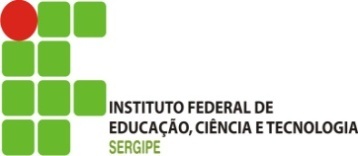 MINISTÉRIO DA EDUCAÇÃOINSTITUTO FEDERAL DE EDUCAÇÃO, CIÊNCIA E TECNOLOGIA DE SERGIPEPRÓ-REITORIA DE ADMINISTRAÇÃO1. IDENTIFICAÇÃO DO SERVIDOR:1. IDENTIFICAÇÃO DO SERVIDOR:Nome: Matricula: Cargo/Função:E-mail:Unidade/ Órgão de Exercício: Unidade/ Órgão de Exercício: 2. IDENTIFICAÇÃO DO AFASTAMENTO – N° PCDP:2. IDENTIFICAÇÃO DO AFASTAMENTO – N° PCDP:Data de Saída:     /      /Data de chegada:       /        /Trecho de ida:Trecho de volta:Identificar outros percursos se for o caso:Identificar outros percursos se for o caso:3. DESCRIÇÃO DAS ATIVIDADES DA VIAGEMNesta descrição, deverão ser incluídos o nome da cidade e país de destino, os trabalhos desenvolvidos, os resultados esperados efetivamente alcançados, bem como possíveis ações de seguimento e benefícios para o IFS e outras informações relevantes.3. DESCRIÇÃO DAS ATIVIDADES DA VIAGEMNesta descrição, deverão ser incluídos o nome da cidade e país de destino, os trabalhos desenvolvidos, os resultados esperados efetivamente alcançados, bem como possíveis ações de seguimento e benefícios para o IFS e outras informações relevantes.Aracaju, ____/____/____                          Aracaju, ____/____/____                          Assinatura do Proposto:Assinatura do Proposto: